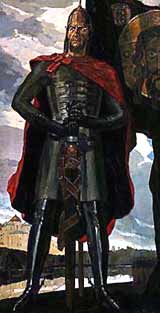 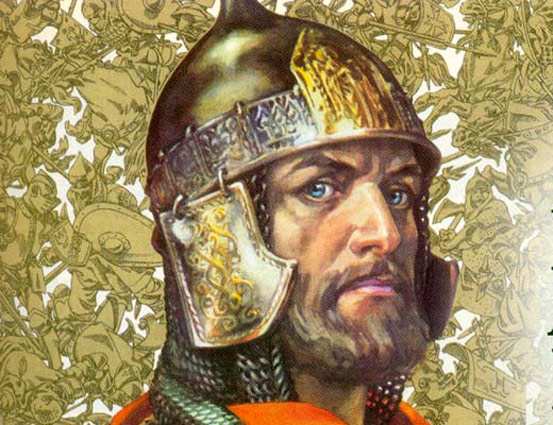 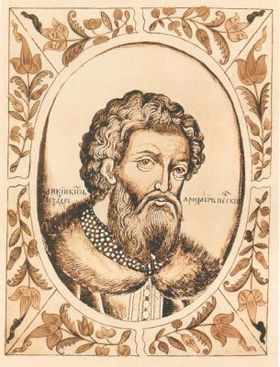 Александр Ярославич. Миниатюра из «Царского титулярника», 1672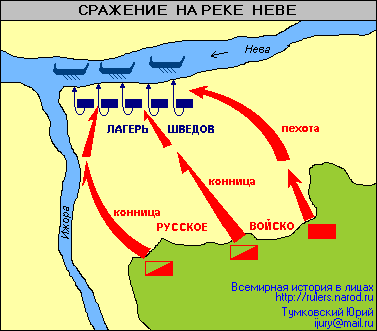 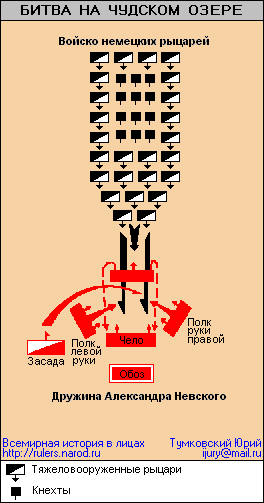 Орден Александра Невского учреждённый Екатериной II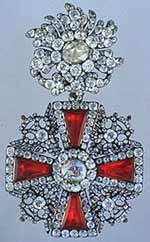 Орден Александра Невского 1942 года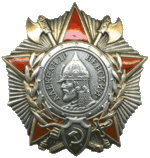 